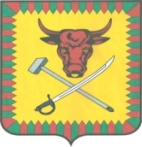 РАСПОРЯЖЕНИЕАдминистрация муниципального района«Читинский район»«01» марта 2018г.                                                                   № 90-р «Об утверждении требований к отдельным видам товаров, работ, услуг (в том числе предельные цены товаров, работ, услуг), закупаемых Администрацией муниципальногорайона «Читинский район»»В соответствии с частью 5 статьи 19 Федерального закона 44-ФЗ «О контрактной системе в сфере закупок товаров, работ, услуг для обеспечения государственных и муниципальных нужд» в целях повышения эффективности бюджетных расходов и организации процесса бюджетного планирования постановляю:Утвердить прилагаемый перечень отдельных видов товаров, работ, услуг, их потребительские свойства (в том числе качество) и иные характеристики (в том числе предельные цены товаров, работ, услуг) (Приложение 1).Комитету финансов разместить в единой информационной системе  требования к отдельным видам товаров, работ, услуг (в том числе предельные цены товаров, работ, услуг) (Перфильевой В.И).Контроль за исполнением настоящего распоряжения возложить на первого заместителя руководителя администрации (Фесюк С. В.).Руководитель администрации                                                                 А.А. ЭповПОЯСНИТЕЛЬНАЯ ЗАПИСКАк проекту распоряжения  Администрации муниципального района «Читинский район»«Об утверждении требований к отдельным видам товаров, работ, услуг (в том числе предельные цены товаров, работ, услуг) закупаемых Администрацией муниципального района «Читинский район»Настоящий проект распоряжения разработан в соответствии с частью 5 статьи 19 Федерального закона от 05 апреля 2013 года № 44-ФЗ «О контрактной системе в сфере закупок товаров, работ, услуг для обеспечения государственных и муниципальных нужд» (с последующими изменениями).Перечень отдельных видов товаров, работ, услуг (далее – Перечень), их потребительские свойства (в том числе качество) и иные характеристики (в том числе предельные цены товаров, работ, услуг) к ним, составлен по форме согласно ПРИЛОЖЕНИЮ № 1 к Правилам определения требований к закупаемым государственными органами Забайкальского края, органами управления государственными внебюджетными фондами Забайкальского края, их территориальными органами и подведомственными им казенными и бюджетными учреждениями отдельным видам товаров, работ, услуг (в том числе предельных цен товаров, работ, услуг), утвержденным постановлением Правительства Забайкальского края от 30 декабря 2015 года № 644.Перечень составлен на основании  Обязательного перечня отдельных видов товаров, работ, услуг, в отношении которых определяются требования к их потребительским свойствам (в том числе качеству) и иным характеристикам (в том числе предельным ценам товаров, работ, услуг), согласно ПРИЛОЖЕНИЮ № 2 постановления Правительства Забайкальского края от 30 декабря 2015 года № 644. Согласно расчетам Администрации муниципального района «Читинский район», дополнительные виды товаров, работ, услуг, не включенные в Обязательный перечень отдельных видов товаров, работ, услуг, в отношении которых определяются  требования к их потребительским свойствам (в том числе качеству) и иным характеристикам (в том числе предельным ценам товаров, работ, услуг) не подлежат включению в Перечень, поскольку средняя арифметическая сумма доли расходов Администрации муниципального района приобретение отдельного вида товаров, работ, услуг за отчетный финансовый год в общем объеме их расходов и доли контрактов в общем количестве контрактов на приобретение товаров, работ, услуг, заключенных в отчетном финансовом году, не превышает 20 %.Адрес электронной почты:  mun.zakupki@mail.ruКонтактный телефон: 8(3022) 35-50-70Контактное лицо: Максимова Ирина Николаевна